Финансовые ресурсы для бизнесаНа федеральном уровне
АО «Корпорация «МСП» (corpmsp.ru)
Форма поддержки: возвратные средства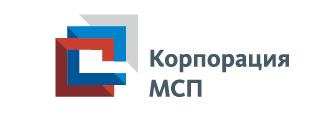 Цифровая платформа МСМПрограмма льготного кредитования малого и среднего бизнеса (в банках-участниках программы)
Ставка: до 8,5% годовых 

Программа льготного лизинга 
Сумма 0,5 - 200 млн руб.;
Ставка: 6-8%
Срок: до 7 летГосударственная платформа поддержки предпринимателей и тех, кто только планирует начать свой бизнес. Цель платформы — предоставить доступ ко всем необходимым для бизнеса сервисам в одном месте (презентация)
Фонд развития промышленности (frprf.ru)
Форма поддержки: возвратные средства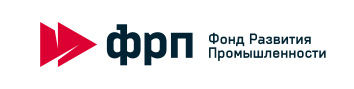 Фонд развития промышленности предлагает льготные условия финансирования проектов, направленных на разработку новой высокотехнологичной продукции, импортозамещение, лизинг производственного оборудования, станкостроение, цифровизацию действующих производств, производство предприятиями ОПК высокотехнологичной продукции гражданского или двойного назначения, производство комплектующих, маркировку товаров и повышение производительности труда.Для реализации новых промышленных проектов Фонд предоставляет целевые займы по ставкам 1% и 3% годовых сроком до 7 лет в объеме от 5 млн до 2 млрд рублей, стимулируя приток прямых инвестиций в реальный сектор экономики.ФРП также совместно финансирует проекты, которым требуются займы до 100 млн рублей, с региональными фондами развития промышленности (РФРП) в соотношении 70% (федеральные средства) на 30% (средства регионов).Бесплатная консультация по программам льготных займов Фонда и мерам поддержки+7 (3952) 71-60-85.Фонд развития промышленности (презентация) 

Фонд содействия развитию малых форм предприятий в научно- технической сфере (fasie.ru)
Форма поддержки: невозвратные средства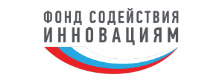 Программа «УМНИК» — поддержка талантливой молодежи, ориентированной на инновационную деятельность. Участники программы - молодые ученые в возрасте от 18 до 30 лет. Программа «СТАРТ» — поддержка малых инновационных предприятий на посевной стадии. Подать заявку на участие в программе могут компании, созданные менее двух лет назад, а также физические лица (при условии регистрации юридического лица в течение месяца после публикации результатов).

Программа «РАЗВИТИЕ» — поддержка проектов по приоритетным направлениям развития науки и техники, направлена на развитие рынка отечественной высокотехнологичной продукции, коммерциализацию результатов научно-технической деятельности, создание новых рабочих мест в высокотехнологичном секторе.  

Программа «ИНТЕРНАЦИОНАЛИЗАЦИЯ» — поддержка проектов малых российских инновационных компаний совместно с организациями из Германии, Франции, Финляндии и других стран. Программа включает финансирование двусторонних и многосторонних инновационных проектов, образовательные программы, поддержку экспорта.

Программа «КОММЕРЦИАЛИЗАЦИЯ» — поддержка малых инновационных предприятий, завершивших НИОКР и планирующих создание или расширение производства инновационной продукции.

Программа «КООПЕРАЦИЯ» — поддержка инновационной деятельности в рамках взаимодействия крупных компаний с малым бизнесом.

Российский фонд прямых инвестиций (rdif.ru)
Форма поддержки: возвратные средства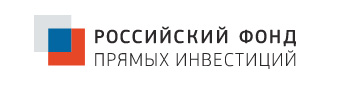 
РФПИ – суверенный инвестиционный фонд Российской Федерации с зарезервированным капиталом $10 млрд под управлением. РФПИ осуществляет прямые инвестиции в лидирующие и перспективные российские компании совместно с ведущими инвесторами мира.
На региональном уровне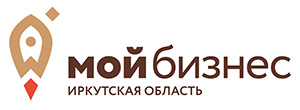 Фонд поддержки и развития предпринимательства Иркутской области Центр «Мой бизнес» оказывает комплексную поддержку субъектам малого и среднего предпринимательства и самозанятым гражданам, а также лицам, которые только планируют начало осуществления предпринимательской деятельности по направлениям:Обучение. Организация мастер-классов, тренингов и других образовательных мероприятий в очном и он-лайн форматах для действующих и начинающих предпринимателей.Консультации по бухгалтерским и юридическим вопросам, ведению предпринимательской деятельности. Консультации по интернет-маркетингу и выходу на маркетплейсы. Консультации по организации и развитию, модернизации, техническому перевооружению и цифровизации производства. Подбор финансирования и структурирования сделки.Услуги: изготовление сувенирной и/или полиграфической продукции, реклама на радио, трансляция аудиорекламы в торговых центрах и супермаркетах, трансляция рекламных видеороликов в центре «Мои Документы», разработка маркетинговой стратегии, организация участия в выставках-ярмарках, сертифицирование продукции, написание бизнес-плана.Финансирование. Подбор оптимальной формы финансирования, которая дает возможность получить средства на финансирование проектов в моногородах под 1 %, воспользоваться льготными инвестиционными займами под 2,5% для средних и 4% для микро/малых предприятий (приоритетные области: обрабатывающее производство, логистика, гостиничный бизнес, а также профессиональная, научная и техническая деятельность), воспользоваться льготным лизингом оборудования без взноса (до 50 млн. рублей). Поручительство Центра «Мой бизнес» может заменить до 70% от залога по кредиту, банковской гарантии, займу или договору лизингаВывод на экспорт. Если Ваша продукция или услуги соответствуют высоким стандартам, Центр «Мой бизнес» поможет вам расширить рынки сбыта - найти партнеров за рубежом и начать экспортировать.Подать заявку на получение услуг возможно на сайте Центра «Мой бизнес» Центр "Мой Бизнес" (mb38.ru)Телефон: +7 (3952) 202−102 ежедневно с 8:00 до 22:00
Адрес: Иркутск, ул. Рабочая 2а/4, 1 этаж

Режим работы:
Центр «Мой бизнес»: Пн-Пт с 9:00 до 18:00
Коворкинг: ежедневно с 8:00 до 22:00Центр «Мой бизнес» работает в рамках Национального Проекта «Малое и среднее предпринимательство и поддержка индивидуальной предпринимательской инициативы».
Фонд микрокредитования Иркутской области (mfoirk.ru)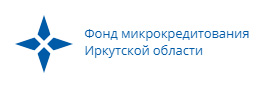 «Фонд микрокредитования Иркутской области» снижает процентные ставки. В 2022 году фонд будет выдавать льготные микрозаймы для бизнеса по ключевой ставке 5% годовых, несмотря на повышение размера ключевой ставки ЦБ РФ.Для экспортеров и предпринимателей в сфере туризма «Фонд микрокредитования» снижает ставку до 4% годовых. Самозанятые и предприниматели других приоритетных видов деятельности смогут получить займ в фонде всего под 5% годовых.Посмотреть условия льготного кредитования бизнеса Иркутской области можно на сайте mfoirk.ru, а проконсультироваться по программам финансовой поддержки — по телефону +7 3952 43-43-29.Министерство труда и занятости Иркутской области (irkzan.ru)Форма поддержки: невозвратные средстваФинансовая помощь на возмещение затрат на подготовку документов при регистрации собственного дела в размере не более 1500 руб. (при наличии товарного и кассового чека).Предоставление финансовой помощи на содействие самозанятости в размере 96 000 руб.Министерство сельского хозяйства Иркутской области (irkobl.ru/sites/agroline)Форма поддержки: невозвратные средства Государственная поддержка сельскохозяйственных товаропроизводителей Иркутской области в виде предоставления субсидий из областного бюджета.